В очередной раз напоминаем гражданам о соблюдении правил дорожного движения. Просим Вас не садиться "пьяными" за управление транспортными средствами, не создавать аварийные ситуации на дорогах, быть взаимовежливыми друг к другу, как пешеходы, так и водители! Водители - пропускаем пешеходов на "зебре", перевозим детей с соблюдением их безопасности, пешеходы - переходим дорогу только в специально обозначенных местах! Проявляем свою гражданскую позицию и сообщаем о пьяных водителях т/с в дежурную часть полиции ГО Богданович по тел. 8 (34376) 2-22-20 или 020 (с мобильного). Также соблюдайте правила дорожного движения при езде на велосипеде и проведите беседу с детьми по соблюдению мер безопасности, когда они гуляют на улице и катаются на велосипедах.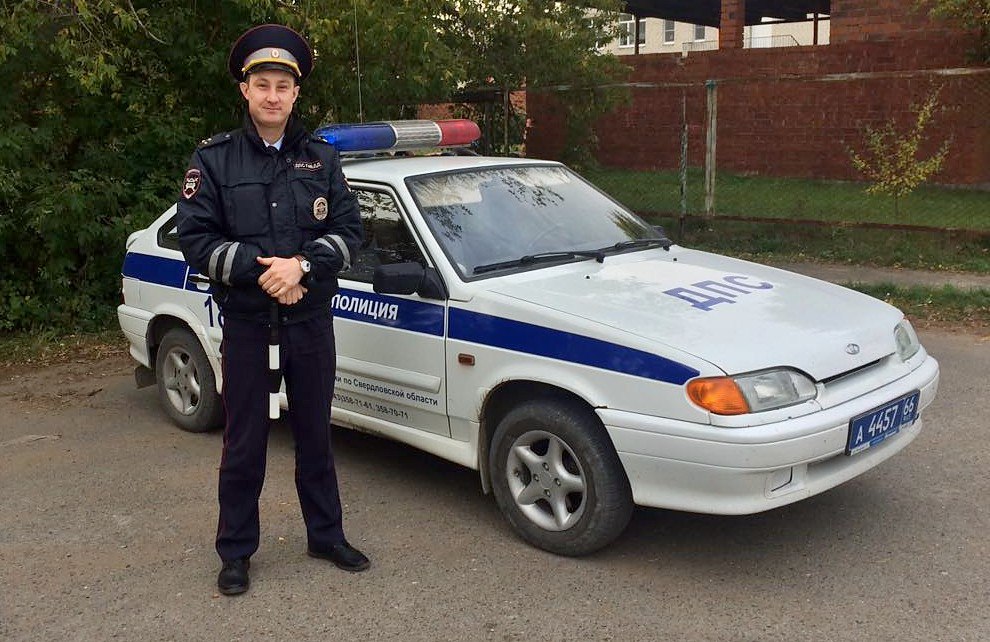 